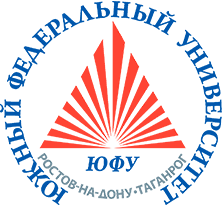 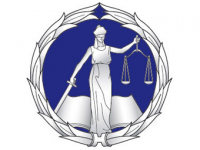 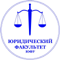 Аннотацияобразовательной программы по направлению 40.03.01 «Юриспруденция»бакалавриатЦель образовательной программы: Подготовка высококвалифицированных юристов, обладающих качественной базой теоретических знаний и одновременно владеющих профессиональными практико-ориентированными навыками.Отличительные характеристики (конкурентные преимущества):Уникальность образовательной программы состоит в  подготовке юристов на основании собственного образовательного стандарта ЮФУ. Данным правом обладают немногие ВУЗы РФ (ст.11 ФЗ «Об образовании в РФ»), Южный федеральный университет в их числе. Образовательная программа строится на фундаментальности подходов к изучению права и правовых явлений, сохранении академических традиций подготовки юристов на юридическом факультете университета, активном использовании при ее реализации вековых достижений научных школ, сложившихся на юридическом факультете. Одновременно образовательная программа является практикоориентированной: в процессе обучения активно применяются современные практикоориентированные образовательные технологии (кейс-stady, деловые игры, учебные процессы, проектные методики и др.), функционирует собственная Юридическая клиника и т.п.Образовательная программа предоставляет обучающимся возможность определять индивидуальную образовательную траекторию, участвовать в реализации программ студенческой академической мобильности. Обучение на юридическом факультете ЮФУ предполагает в обязательном порядке внутриуниверситетскую мобильность, что позволяет использовать образовательный и научный, кадровый, технический потенциал не только юридического факультета, но и всех структурных подразделений ЮФУ – одного из крупнейших российских классических федеральных университетов.Особенность образовательной программы проявляется также и в том, что она направлена на формирование юриста широкого профиля с высоким уровнем правовой культуры, что позволит выпускникам свободно ориентироваться в постоянно меняющемся законодательстве, успешно трудиться в современных политических и социально-экономических условиях развития общества и государства.Форма и продолжительность обучения: очная - 4 года, очно-заочная и заочная - 5 летЯзык преподавания: русскийСодержание образовательной программы:Образовательная программа является программой общего профиля. Значительное место в структуре образовательной программы отводится изучению таких фундаментальных отраслей права как конституционное, административное, гражданское, гражданско-процессуальное, уголовное, уголовно-процессуальное, финансовое, международное. В процессе обучения студенты участвуют в проектно-исследовательской работе в области права, академической мобильности (внутриуниверситетской, а также всероссийской и международной).Важное место в структуре образовательной программы занимают практики. В частности, наши студенты проходят практику в судах (общей юрисдикции и арбитражных), подразделениях Следственного комитета, Прокуратуры, органов внутренних дел, Федеральной службы судебных приставов, адвокатских образованиях, аппарате Уполномоченного по правам человека и др.Трудоустройство выпускников:Профессия юриста интересна и многогранна. Адвокат, следователь, судья, юрист на государственной службе или в сфере бизнеса – все это разные направления юридической профессии. Выпускники юридического факультета ЮФУ подготовлены к различным видам деятельности в области юриспруденции, к критическому восприятию и анализу информации о социальных процессах и общественных отношениях, которые право регулирует. Помимо собственно знания и понимания права, закономерностей его развития и умения применять его для защиты прав всех тех, кто в этом нуждается, студенты нашей программы учатся постигать суть социальных процессов, которые право регулирует, что открывает им дороги в такие сферы как политика, государственное управление, топ-менеджмент крупных компаний.Выпускники образовательной программы «Юриспруденция» могут работать по специальности в органах законодательной, судебной и исполнительной власти, местного самоуправления, в коммерческих и некоммерческих организациях, на должностях, требующих высшего юридического образования.Процент трудоустройства выпускников юридического факультета ЮФУ достаточно высок (свыше 80% выпускников трудоустраивается или продолжают обучение по специальности).Дополнительная полезная информация (социальная и исследовательская инфраструктура):Возможно формирование индивидуальной образовательной траектории для обучающихся.ЮФУ предоставляет возможность обучения в учебно-военном центре и на факультете военного обучения.ЮФУ располагает современными общежитиями, имеет большой кампус с развитой инфраструктурой.Руководитель образовательной программы: к.ю.н., доцент Артеменко Наталья Викторовна nvartemenko@sfedu.ru